Publicado en Madrid el 23/09/2021 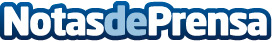 Los espacios de trabajo sostenibles están de moda: diez claves para convertirse en una oficina Eco-FriendlySegún Sto, el incremento de la concienciación medioambiental a raíz de la pandemia ha llevado a las empresas a reconvertir sus lugares de trabajo, haciéndolos mucho más eficientes y saludables. Este tipo de oficinas en auge se preocupan por el confort térmico, acústico y ambiental de sus espacios, invierten en equipos ecoeficientes o utilizan materiales respetuosos con el medio ambienteDatos de contacto:RedacciónMadridNota de prensa publicada en: https://www.notasdeprensa.es/los-espacios-de-trabajo-sostenibles-estan-de Categorias: Ecología Emprendedores Recursos humanos Oficinas http://www.notasdeprensa.es